Fifth Sunday of Pascha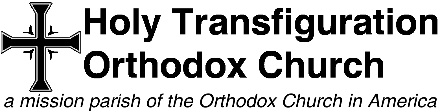 Sunday, May 14, 2017Sunday of the Samaritan WomanFr. Martin D. Watt, Priest-in-ChargeMailing address	1411 Wilson Avenueand rectory:	Ames, Iowa  50010	(515) 337-1192 (rectory)Christ is Risen!  Indeed, He is Risen!Welcome!  We are honored that you have joined us in our celebration of the Lord’s resurrection this day. If you are a first time visitor to our parish, we invite you to sign our guest book.  If you have a question, a prayer request, or any need, please speak with Fr. Marty, or with any parish member.  For our friends present with us who are not Orthodox Christians, please note that we have specific disciplines regarding receiving Communion.  We ask that you refrain from going to Communion until you have spoken with Fr. Marty and understand our discipline and piety regarding this sacrament and its implication for responsibility towards and membership in the Orthodox Church.  The bread and wine offered after communion and the bread offered at the end of the service is available to all.If you are an Orthodox Christian from another parish who has prepared in accordance with your discipline, and have a blessing from your home priest to do so, we invite and encourage you to partake of Holy Communion.This booklet contains the variable hymns and readings specific to today.  Please feel free to take it with you.  There are coil-bound booklets with the text for the Divine Liturgy – if you find it useful, please feel free to take one of those as well, with our compliments.We also hope you will stay and join us in our coffee and fellowship hour, which immediately follows the service.  We want the opportunity to get to know you, and for you to get to know us.  Again, welcome!Regular services:Great Vespers, Saturday at 6:30pmConfession, immediately following Great Vespers, other times by appointment.Third and Sixth Hour Prayers, Sunday at 9:40amDivine Liturgy, immediately following the hours. 621 Kellogg Avenue, Ames, Iowa 50010(corner of 7th and Kellogg) Priest: “Blessed is the Kingdom … “		Choir:  “Amen.”Priest: “Christ is risen … “ (2 ½ times)Choir: “and upon those in the tombs bestowing life!”Resurrectional Troparion – Tone 4When the women Disciples of the Lordlearned from the Angel the joyous message of the Resurrection,they cast away the ancestral curseand elatedly told the Apostles:“Death is overthrown!Christ God is risen,//granting the world great mercy!”Troparion for the Midfeast – Tone 8In the middle of the feast, O Savior,fill my thirsting soul with the waters of piety as You cried to all:“If anyone thirst, let him come to Me and drink!”// O Christ God, Fountain of our life, glory to You!Glory to the Father and to the Son and to the Holy Spirit, Kontakion (Pentecostarion) – Tone 8The Samaritan Woman came to the well in faith;she saw You, the Water of wisdom and drank abundantly.//She inherited the Kingdom on high, and is ever glorified!now and ever and unto ages of ages, amenKontakion for the Midfeast – Tone 4Christ God, the Creator and Master of all,cried to all in the midst of the feast of the Law:“Come and draw the water of immortality!”We fall before You and faithfully cry://“Grant us Your mercies, for You are the Fountain of our life!”Epistle: (28) – Acts 11:19-26, 29-30Prokeimenon, Tone 3Reader:  The Prokeimenon, in the 3rd Tone:  Sing praises to our God, sing praises! Sing praises to our King, sing praises!Choir:  Sing praises to our God, sing praises! Sing praises to our King, sing praises!Reader:  Clap your hands, all peoples! Shout to God with loud songs of joy!Choir:  Sing praises to our God, sing praises! Sing praises to our King, sing praises!Reader:  Sing praises to our God, sing praises! …Choir:  … Sing praises to our King, sing praises!Deacon:  Wisdom!Reader:  The Reading from the Acts of the Holy Apostles.Deacon:  Let us attend!Reader:  In those days, the Apostles who had been scattered abroad by the oppression that arose in connection with Stephen had traveled as far as Phoenicia, Cyprus, and Antioch, and they were only proclaiming the word to Jews. But some of them, men of Cyprus and Cyrene, spoke to the Hellenists and preached the Lord Jesus when they arrived in Antioch. The hand of the Lord was with them, and a great number believed and turned to the Lord. News of these things came to the ears of the Church which was in Jerusalem. So, they sent out Barnabas to go as far as Antioch. When he arrived and saw the grace of God, he rejoiced. He encouraged them all to remain close to the Lord with a resolute heart. Indeed, Barnabas was a good man, full of the Holy Spirit and faith, and many people were added to the Lord.Then Barnabas went out to Tarsus to look for Saul, and when he found him, he brought him to Antioch. So it was that for a whole year, they assembled with the Church and taught many people. The disciples were first called Christians in Antioch.According to their ability, each one of the disciples determined to send relief to the brethren who lived in Judea. This is indeed what they did, sending their gift to the presbyters through the hands of Barnabas and Saul.Priest:  Peace be to you.Alleluia:  Tone 4Reader:  And to Your spirit.  In the 4th Tone:  Alleluia, Alleluia, Alleluia!Choir:  Alleluia!  Alleluia!  Alleluia!Reader:  Go forth, prosper and reign, for the sake of meekness, righteousness and truth!Choir:  Alleluia!  Alleluia!  Alleluia!Reader:  For You love righteousness, and hate iniquity.Choir:  Alleluia!  Alleluia!  Alleluia!Gospel: (12) John 4:5-42Priest:  The reading from the Holy Gospel according to St. John.Choir:  Glory to You O Lord, Glory to You.Priest:  Let us Attend!  At that time, Jesus arrived at a city of Samaria called Sychar, near the parcel of ground that Jacob had given to his son Joseph; and Jacob’s well was there. Jesus, tired from his journey, sat down by the well. It was about the sixth hour. A woman of Samaria came to draw water. Jesus said to her, “Give me something to drink.” (For his disciples had gone away into the city to buy food). The Samaritan woman then said to him, “How is it that you, being a Jew, ask for a drink from me, a Samaritan woman?” (For Jews have no dealings with Samaritans.) Jesus answered her, “If you knew the gift of God, and who it is who says to you, ‘Give me a drink,’ you would have asked him, and he would have given you living water!” The woman replied, “Sir, you have nothing to draw water with, and the well is deep! Where then do you get that living water? Are you greater than our father Jacob who gave us the well and drank of it himself, as did his children and his livestock?” Jesus replied, “Everyone who drinks of this water will be thirsty again! But whoever drinks of the water that I will give him will never be thirsty again. Not only this, the water that I will give him will become in him a well of water springing up to eternal life.” The woman said to him, “Sir, give me this water, so that I may never be thirsty or come here to draw water!” Jesus said to her, “Go, call your husband, and come here.” The woman answered, “I have no husband.” Jesus replied, “You said well, ‘I have no husband,’ for you have had five husbands, and the one whom you now have is not your husband. This you have said truthfully.” The woman said to him, “Sir, I perceive that you are a prophet! Our ancestors expressed adoration in this mountain, and you Jews say that Jerusalem is the place where people should express adoration.” Jesus said to her, “Woman, believe me, a time is coming when neither in this mountain nor in Jerusalem will you express adoration to the Father. You express adoration to what you do not know. We express adoration to what we know, for salvation is from the Jews. But the hour is coming, and now is, when the true worshipers will express adoration to the Father in spirit and truth, for the Father is seeking such people to express adoration to him. God is a spirit, and those who express adoration to him must express adoration in spirit and truth.” The woman said to him, “I know that Messiah is coming, (he who is called Christ). When he comes, he will proclaim all things to us.” Jesus replied, “I am he, the one who is speaking to you.” Just then, his disciples arrived. They were astonished that he was speaking with a woman, yet no one said, “What are you looking for?” or, “Why do you speak with her?” Then the woman left her water jar, went away into the city, and said to the people, “Come, see a man who told me everything I have ever done! Could this be the Christ?” The people then went out of the city, and were coming to him. Meanwhile, the disciples urged him, saying, “Rabbi, eat!” But he told them, “I have food to eat that you do not know about.” The disciples then said to one another, “Has anyone brought him something to eat?” Jesus said to them, “My food is to do the will of the one who sent me, and to accomplish his work. Do you not say, ‘There are still four months until the harvest comes?’ Behold, I tell you, lift up your eyes and look at the fields! They are already white for the harvest! And the one who reaps is receiving his wages and gathering fruit to eternal life; so that both the one who sows and the one who reaps may rejoice together! For in this, the saying is true, ‘One sows, and another reaps.’ I sent you to reap that for which you have not labored. Others have labored, and you have entered into the rewards of their labor.” Many of the Samaritans from that city believed in him because of the word of the woman who had testified, “He told me everything that I did!” For this reason, when the Samaritans came to him, they begged him to stay with them. So, he stayed there two days, and many more believed because of his word. Then they said to the woman, “Now we believe, not because of what you said, but because we have heard for ourselves and we know that this is indeed the Savior of the world, the Christ.”Choir:  Glory to You O Lord, Glory to You.Instead of “It is truly meet … ,”  we sing the following:The Angel cried to the Lady, full of grace:“Rejoice, O pure Virgin!  Again, I say: ‘Rejoice,your Son is risen from His three days in the tomb!With Himself He has raised all the dead.’”Rejoice, Rejoice, O you people!Shine, shine, O new Jerusalem!The glory of the Lord has shone on you!Exult now, and be glad, O Zion!Be radiant, O pure Theotokos,in the Resurrection of your Son!Communion HymnReceive the Body of Christ; taste the fountain of immortality!  Praise the Lord from the heavens! Praise Him in the highest!  Alleluia, Alleluia, Alleluia!After “O Lord, save your people …”Christ is Risen from the dead … sung once, instead of “We have seen the true light …”(Dismissal) Priest: “Glory to You, O Christ….,”  Choir: “Christ is risen from the dead….” (x3).Please join us in our fellowship hour immediately following the dismissal! 